Declarație pe propria răspundereSubsemnatul  ................................, identificat cu carte de identitate/pasasaport seria ………. nr …………….., eliberat de …………………………, la data de ………………, domiciliat în ………………………, , declar pe propria răspundere, cunoscând prevederile art. 326 din Codul penal cu privire la falsul în declarații, cănu am fost condamnat definitiv pentru săvârșirea unei infracțiuni contra securității naționale, contra autorității, contra umanității, infracțiuni de corupție sau de serviciu, infracțiuni de fals ori contra înfăptuirii justiției, infracțiuni săvârșite cu intenție care m-ar face incompatibil cu exercitarea funcției de ........................................;nu execut o pedeapsă complementară prin care să-mi fi fost interzisă exercitarea dreptului de a ocupa funcția, de a exercita profesia sau meseria ori de a desfășura activitatea și nu s-a luat măsura de siguranță a interzicerii ocupării unei funcții sau a exercitării unei profesii;nu am comis infracțiunile prevăzute la art. 1 alin. (2) din Legea nr. 118/2019 privind Registrul național automatizat cu privire la persoanele care au comis infracțiuni sexuale, de exploatare a unor persoane sau asupra minorilor, precum și pentru completarea Legii nr. 76/2008 privind organizarea și funcționarea Sistemului Național de Date Genetice Judiciare, cu modificările ulterioare, pentru domeniile prevăzute la art. 35 alin. (1) lit. h).De asemenea declar că voi întreprinde măsurile necesare pentru completarea dosarului personal cu documente care să ateste veridicitatea celor declarate mai sus, conform prevederilor legale în vigoare aplicabile.Data									Semnatura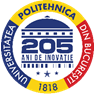 MINISTERUL EDUCAȚIEIUniversitatea Națională de Știință și Tehnologie POLITEHNICA BUCURESTIDirecția Informatizare și Resurse Umane